Respect to all people; Grade 7Hook:  compare yourself to someone from  another country:  Afghanistan.  Look up pictures if needed. I have provided an example to help you out.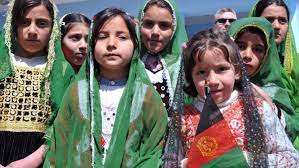 What does respect mean? Respect means-due regard for the feelings, wishes, rights, or traditions of others.-What are the different cultures we see here in Campbellton? Make a list:Why You Should Experience Other CulturesBroaden your perspective of the world.Learn a new language.Learn new skills.Expand your circle of friends all around the world.Enhance creativity.-Video on culture:https://www.youtube.com/watch?v=RwSYrsjTiW4 How are people from Afghanistan the same as meHow are we different ?-we all have families. -clothing